.Introduction: 16 counts beat intro after the flute part, start on approx 11 sec. - No TagsPart l. [1-8] Back & Touch, Hold, Replace, ½ Turn L, Point R, Hold, Sailor Step, ¼ Sailor Turn R.PART II. [9-16] Side, Hold, Together, Side Rock / Recover, Heel Grind with ¼ Turn R, Back Rock / Recover.Restart here in WALL 6 after 16 counts, after start again (facing 3 o`clock).PART III. [17-24] ½ Pivot Turn L, ½ Turn L, Back, ¼ Turn L, Side, Step Point, Step Point.PART lV. [25-32] Walks R, L, Back & Touch, Hold, Replace, ½ Pivot Turn L, Jump Both Feet Apart Fwd, Heel Bounce.REPEAT DANCE AND HAVE FUN!!Contact ~ Email: smoothdancer79@hotmail.com / Website: dancewithsebastiaan.jouweb.nlLast Update - 20th Nov 2016Whistles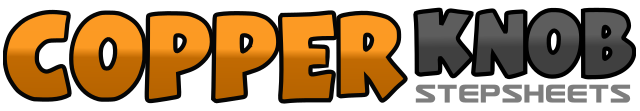 .......Count:32Wall:4Level:Beginner.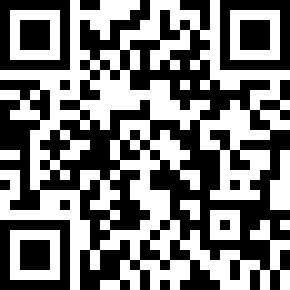 Choreographer:Sebastiaan Holtland (NL) - November 2016Sebastiaan Holtland (NL) - November 2016Sebastiaan Holtland (NL) - November 2016Sebastiaan Holtland (NL) - November 2016Sebastiaan Holtland (NL) - November 2016.Music:Oops (feat. Charlie Puth) - Little Mix : (CD: Glory Days, DeLuxe concert film edition 2016 - iTunes & other mp3 sites)Oops (feat. Charlie Puth) - Little Mix : (CD: Glory Days, DeLuxe concert film edition 2016 - iTunes & other mp3 sites)Oops (feat. Charlie Puth) - Little Mix : (CD: Glory Days, DeLuxe concert film edition 2016 - iTunes & other mp3 sites)Oops (feat. Charlie Puth) - Little Mix : (CD: Glory Days, DeLuxe concert film edition 2016 - iTunes & other mp3 sites)Oops (feat. Charlie Puth) - Little Mix : (CD: Glory Days, DeLuxe concert film edition 2016 - iTunes & other mp3 sites)........&1-2Step R back, Touch L slighltly, Hold.&3-4Step L back in place, Making ½ turn L (6) point R out to R, Hold.5&6Step R behind L, Step L to L, Step R to R.7&8Step L behind L, Making ¼ R (9) Step R to R, Step L forward.1-2Step R to R, Hold.&3-4Step L beside R, Step R to R, Recover back onto L.5-8Step R heel forward and grind to R, Making ¼ turn R (12) and step back onto L, Step R back, Recover back onto L.1-4Step R forward, Pivot ½ Turn L (6) onto L, Making ½ turn L (12) step R back, Making ¼ turn L (9) step L to L.5-8Step R forward, Point L to L, Step L forward, Point R out to R.1-2Walk R back, Walk L back.&3-4Step R back, Touch L slighltly, Hold&5-6Step L back in place, Step R forward, Pivot ½ Turn L (3) onto L.&7&8Jump both feet apart slightly forward (&7), Heel bounce on both feet, Taking weight onto L.